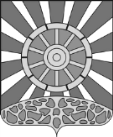 АДМИНИСТРАЦИЯ УНИНСКОГО МУНИЦИПАЛЬНОГО ОКРУГАКИРОВСКОЙ ОБЛАСТИПОСТАНОВЛЕНИЕ07.09.2022							№ 518пгт УниОб утверждении Порядка оповещения и информирования населения об опасностях, возникающих при военных конфликтах или вследствие  возникновения этих конфликтов, а также об угрозе возникновения или возникновении   чрезвычайных ситуаций природного и техногенного характера  В соответствии с Федеральным законом от 12.02.1998 № 28-ФЗ «О гражданской обороне», Федеральным законом от 21.12.1994 № 68-ФЗ « О защите населения и территорий от чрезвычайных ситуаций природного и техногенного характера»,  постановлением Правительства Кировской         области от 09.06.2017 № 287-П «О порядке оповещения и информирования населения об опасностях, возникающих при военных конфликтах или    вследствие этих конфликтов, а также об угрозе возникновения или            возникновении чрезвычайных ситуаций  природного и техногенного           характера» администрация Унинского муниципального округа    ПОСТАНОВЛЯЕТ:1. Утвердить Порядок оповещения и информирования населения об опасностях, возникающих при военных конфликтах или вследствие          возникновения этих конфликтов, а также об угрозе возникновения или     возникновении   чрезвычайных ситуаций природного и техногенного          характера  согласно приложению.2. Признать утратившими силу постановление администрации Унинского района от 16.07.2021 № 250 «Об утверждении Порядка оповещения и информирования населения об опасностях, возникающих при военных конфликтах или вследствие  возникновения этих конфликтов, а также об угрозе возникновения или возникновении   чрезвычайных ситуаций природного и техногенного характера».3. Настоящее постановление опубликовать в Информационном бюллетене органов местного самоуправления Унинского муниципального округа и разместить на официальном сайте Унинского муниципального округа. 4. Настоящее постановление вступает в законную силу со дня его официального опубликования.Глава Унинского муниципального округа						   Т.Ф. Боровикова						ПриложениеУТВЕРЖДЕНпостановлением администрации Унинского районаот   07.09.2022               №  518ПОРЯДОКоповещения и информирования населения об опасностях,  возникающих при  военных  конфликтах или вследствие возникновения этих              конфликтов, а также об угрозе возникновения или возникновении       чрезвычайных ситуаций  природного и техногенного характера1. Общие положения1.1. Муниципальная система оповещения и информирования населения Унинского  муниципального округа Кировской области об угрозе   возникновения или о возникновении чрезвычайных ситуаций, об опасностях, возникающих при военных конфликтах или вследствие этих конфликтов (далее – МСОИН), представляет собой организационно-техническое объединение сил, средств связи и оповещения, каналов сети связи общего пользования.1.2. Создание, совершенствование, поддержание в состоянии постоянной готовности МСОИН   относится к вопросам финансирования мероприятий мобилизационной        подготовки.1.3. Настоящий Порядок  определяет назначение и задачи МСОИН, а также порядок     реализации мероприятий по созданию, совершенствованию, поддержанию в постоянной готовности к выполнению задач по назначению МСОИН.1.4. МСОИН предназначена для обеспечения своевременного доведения информации и   сигналов оповещения до органов управления, сил и средств гражданской     обороны, районного звена территориальной подсистемы Кировской области единой государственной системы предупреждения и ликвидации чрезвычайных ситуаций (далее – территориальная подсистема РСЧС) и населения об        опасностях, возникающих при военных конфликтах или вследствие этих     конфликтов, а также при угрозе возникновения или возникновении              чрезвычайных ситуаций природного и техногенного характера, а также о     правилах        поведения населения и мероприятиях по их защите.1.5. Основной задачей МСОИН является доведение информации и сигналов оповещения до:органов управления и руководящего состава гражданской обороны, звена территориальной подсистемы РСЧС Унинского округа Кировской области;дежурно-диспетчерских служб организаций;сил постоянной готовности звена территориальной подсистемы РСЧС, предназначенных и выделяемых (привлекаемых) для ликвидации ЧС,           аварийно-спасательных служб, обеспечивающих выполнение мероприятий гражданской обороны на территории Унинского округа Кировской области;населения, проживающего на территории Унинского округа Кировской области.1.6. На территории Унинского муниципального округа  создается система оповещения на муниципальном уровне – МСОИН.1.7. В состав МСОИН области входят технические средства оповещения – электросирена  С-40 в     количестве – 1ед., которая установлена в пгт Уни  на здании  по адресу: ул. Школьная д.17          мобильные средства оповещения – автомобили, укомплектованные               сигнальными громкоговорящими установками пункта полиции «Унинский» МО МВД России «Куменский», а также громкоговорители, электромегафоны, ручные сирены. 1.8. Система оповещения и информирования всех уровней, находящаяся на территории Унинского муниципального округа  должна быть готова к выполнению задач, как в мирное, так и в военное время. 1.9. Списание оборудования систем оповещения и информирования,     находящихся на территории Унинского муниципального округа, проводится в порядке, установленном действующим законодательством Российской Федерации. Документы на списание    согласовываются с     Главным управлением Министерства Российской         Федерации по делам          гражданской обороны, чрезвычайным ситуациям и ликвидации последствий         стихийных бедствий по Кировской области и управлением защиты населения и территорий администрации Правительства Кировской области. 1.10. Порядок использования МСОИН определяется нормативными правовыми актами  Унинского муниципального округа. 2. Порядок оповещения органов управления, комиссии по предупреждению и ликвидации чрезвычайных ситуаций Унинского муниципального округа и информирования   населения 2.1. Оповещение органов управления и руководящего состава              гражданской обороны, звена территориальной подсистемы РСЧС Унинского муниципального округа  осуществляется диспетчером    единой дежурно-диспетчерской службы администрации округа через             телефонную  (мобильную)  связь,  находящуюся и установленную в единой дежурно-диспетчерской службе Унинского муниципального округа согласно спискам № 1 и № 3;2.1.1. Оповещение органов управления и руководящего состава           гражданской обороны, звена территориальной подсистемы РСЧС Унинского муниципального   округа при отсутствии электроснабжения и связи, осуществляется диспетчером единой дежурно-диспетчерской службы администрации округа нарочно через посыльного сторожа, вызываются        дежурные водители.2.1.2. Дежурные водители согласно схеме оповещения доставляют        руководящий состав к месту сбора.2.2. Оповещение дежурно-диспетчерских служб организаций                 осуществляется диспетчером единой дежурно-диспетчерской службы                администрации округа по телефонной связи; 2.2.1. Оповещение дежурно-диспетчерских служб организаций             осуществляется диспетчером единой дежурно-диспетчерской службы                администрации округа при отсутствии электроснабжения и связи нарочно     через посыльного сторожа, вызываются дежурные водители;2.2.2. Дежурные водители доставляют в письменном виде под роспись о доставке и получении диспетчером дежурно-диспетчерской службы                 организации передаваемой информации.2.3. Оповещение работающего населения осуществляют руководители предприятий, организаций, учреждений.2.3.1. Оповещение работающего населения в ночное время осуществляют руководители предприятий, организаций, учреждений  через посыльных по   направлениям.средством связи – телефонную  (мобильную)  связь,  находящуюся и    установленную в единой дежурно-диспетчерской службе Унинского муниципального округа согласно спискам № 1 и № 3;автомобиль УАЗ – Патриот г.н. м1157 43r, укомплектованный сигнальной  громкоговорящей установкой пункта полиции «Унинский» МО МВД России «Куменский» согласно Соглашению о заключении договора по привлечению сил и средств организаций по оповещению и информированию населения Унинского   муниципального      округа  об угрозе возникновения или о возникновении чрезвычайных ситуаций, об опасностях, возникающих при      военных конфликтах или вследствие этих конфликтов с администрацией       Унинского округа;громкоговорителями, электромегафонами;подворового обхода муниципальными служащими администрации      городского территориального отдела, депутатами районной Думы, инициативными            гражданами;информационных стендов в администрации округа и на видных    местах массового скопления населения.2.5.   Специалисты территориальных отделов Унинского муниципального округа осуществляют оповещение населения:посредством металлических предметов (рынд, рельсов, лемехов,        дисков);громкоговорителями, электромегафонами;подворового обхода  старостами территориальных отделов,        инициативными гражданами;информирование населения через информационные стенды на видных местах массового скопления граждан.3. Порядок поддержания в готовности, проведения эксплуатационно-технического обслуживания МСОИН3.1. Ответственным за повседневную эксплуатацию,                               эксплуатационно-техническое обслуживание, проведение ремонта, плановых и внеплановых проверок работоспособности, совершенствование,                       реконструкцию, списание оборудования МСОИН  является администрация Унинского муниципального  округа.3.2. Ответственность за создание, повседневную эксплуатацию,           эксплуатационно-техническое обслуживание, проведение ремонта, плановых и внеплановых проверок работоспособности, совершенствование,                       реконструкцию, списание оборудования МСОИН администрации  округа, находящихся на территории Унинского муниципального округа      Кировской области, возлагается на заместителя главы администрации Унинского округа.3.3. Эксплуатационно-техническое обслуживание систем оповещения и информирования всех уровней, находящихся на территории  Унинского      муниципального округа, осуществляется на договорной   основе (контракта) персоналом, прошедшим специальную подготовку и обучение, имеющим соответствующий допуск на выполнение данных работ.3.4. Плановые и внеплановые проверки работоспособности систем       оповещения и информирования всех уровней, находящихся на территории    Унинского муниципального округа, проводятся с          участием представителей операторов и организаций связи, иных организаций, с которыми заключены договоры (контракты) на проведение      эксплуатационно-технического обслуживания в соответствии с требованиями Положения по организации эксплуатационно-технического обслуживания    систем оповещения населения, утвержденного приказом Министерства  Российской Федерации по делам гражданской обороны, чрезвычайным ситуациям и ликвидации последствий стихийных бедствий, Министерства     информационных технологий и связи Российской Федерации и Министерства культуры и массовых коммуникаций Российской Федерации от 07.12.2005 № 877/138/597.3.5. Проекты по совершенствованию, реконструкции систем оповещения и информирования всех уровней, находящихся на территории Унинского    муниципального  округа, согласовываются с Главным управлением Министерства Российской Федерации по делам гражданской   обороны, чрезвычайным ситуациям и ликвидации последствий стихийных    бедствий по Кировской области и управлением защиты населения и территорий администрации Правительства Кировской области. 3.6. В целях обеспечения и поддержания в состоянии постоянной           готовности к использованию МСОИН администрация Унинского муниципального округа:- разрабатывает тексты речевых сообщений для оповещения и                 информирования о ЧС населения и организует их запись на магнитные и иные носители информации;организует и осуществляет подготовку персонала единой дежурно-диспетчерской службы округа по передаче сигналов оповещения и информации о ЧС в мирное и военное время;планирует и проводит совместно с организациями связи, операторами связи, иными организациями проверки систем оповещения и информирования всех уровней, находящихся на территории Унинского муниципального округа, тренировки по передаче сигналов оповещения и информацию.разрабатывает совместно с организациями связи, операторами связи, иными организациями порядок взаимодействия единой дежурно-диспетчерской службы округа при передаче сигналов оповещения и информации;организует эксплуатационно-техническое обслуживание оборудования систем оповещения и информирования, находящихся на их балансе;организует мероприятия по совершенствованию систем оповещения и информирования, находящихся на их балансе;организует и проводит списание оборудования систем оповещения и    информирования, находящихся на их балансе.3.7. В целях поддержания в состоянии постоянной готовности к             выполнению задач систем оповещения и информирования всех уровней,        находящихся на территории Унинского муниципального округа, организации связи, операторы связи, иные организации, с которыми заключены договоры (контракты) на проведение эксплуатационно-технического обслуживания систем оповещения и информирования, на  договорной основе:обеспечивают техническую готовность средств оповещения, средств связи, каналов связи и аппаратуры телерадиовещания, студий, иных средств информации и оборудования, используемых в системах оповещения и информирования, к использованию для информирования и оповещения;определяют по заявкам администрации Унинского муниципального   округа перечень сетевых ресурсов, каналов и средств связи, иных средств и оборудования, предназначенных для функционирования систем оповещения и информирования всех уровней, находящихся на территории    Унинского муниципального округа;производят запись речевых сообщений для оповещения и                       информирования о ЧС, проведении проверок работоспособности систем       оповещения и информирования на магнитные и иные носители информации.3.8. Администрация Унинского муниципального округа, организации связи, операторы связи, иные организации, с которыми заключен договор (контракт) на проведение эксплуатационно-технического  обслуживания систем оповещения всех уровней, находящихся на территории Унинского муниципального  округа, проводят комплекс организационно-технических мероприятий по исключению их   несанкционированного задействования, несанкционированного задействования иного оборудования, используемого для информирования и оповещения  населения Унинского муниципального округа.3.9. В случае несанкционированного задействования систем оповещения и информирования всех уровней, находящихся на территории Унинского муниципального  округа, информация об этом  незамедлительно должна быть передана в единую дежурно-диспетчерскую службу округа, а затем по линии единой дежурно-диспетчерской службы – в управление защиты населения и территорий администрации Правительства   Кировской области, Главное управление Министерства Российской Федерации по делам гражданской обороны, чрезвычайным ситуациям и ликвидации       последствий стихийных бедствий по Кировской области.3.10. Организации (должностные лица), ответственные за повседневную эксплуатацию систем оповещения и информирования всех уровней,  находящихся на территории Унинского муниципального округа, обязаны организовать оповещение и информирование населения в   зоне действия систем оповещения и информирования об их ложном  задействовании.3.11. Финансирование совершенствования и поддержания в состоянии    постоянной готовности систем оповещения и информирования всех уровней, находящихся на территории Унинского муниципального округа, возмещение затрат, понесенных организациями связи и организациями телерадиовещания, иными организациями, привлекаемыми к обеспечению   оповещения и информирования, организациями, с которыми заключены         договоры (контракты) на проведение эксплуатационно-технического обслуживания, осуществляется в соответствии с действующим  законодательством.__________________